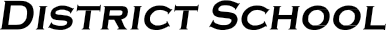 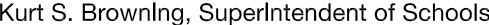 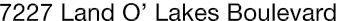 Finance Services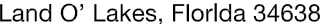 Joanne Millovitsch, Director of Finance813/ 794-2268	727/ 774-2268352/ 524-2268	Fax:  813/ 794-2266 e-mail:  jmillovi@pasco.k12.fl.usMEMORANDUMDate:	November 11, 2014To:	School Board MembersFrom:    Joanne Millovitsch, Director of Finance ServicesRe:	Attached Warrant List for the week ending November 11, 2014Please review the current computerized list. These totals include computer generated, handwritten and cancelled checks.Warrant numbers 886440-886840.…………………………….……………………..........................$4,468,831.69 Amounts disbursed in Fund 1100 .............................................................................................................674,681.18Amounts disbursed in Fund 1300 ..........................................................................................................1,943,389.00Amounts disbursed in Fund 3611 .................................................................................................................6,484.25Amounts disbursed in Fund 3713 ...............................................................................................................52,394.83Amounts disbursed in Fund 3714 ...............................................................................................................13,094.32Amounts disbursed in Fund 3715 ...............................................................................................................17,514.75Amounts disbursed in Fund 3900 .............................................................................................................229,404.32Amounts disbursed in Fund 4100 .............................................................................................................287,956.58Amounts disbursed in Fund 4210 ...............................................................................................................56,275.81Amounts disbursed in Fund 4220 .................................................................................................................4,864.07Amounts disbursed in Fund 7110 ...............................................................................................................30,670.00Amounts disbursed in Fund 7111 .............................................................................................................737,022.24Amounts disbursed in Fund 7130 ...............................................................................................................10,679.82Amounts disbursed in Fund 7921 .............................................................................................................348,928.10Amounts disbursed in Fund 7922 ...............................................................................................................53,084.98Amounts disbursed in Fund 7923 ....................................................................................................................645.26Amounts disbursed in Fund 9210 .................................................................................................................1,742.18The warrant list is a combination of two check runs. Confirmation of the approval of the warrants for the week ending November 11, 2014 will be requested at the December 2, 2014 School Board meeting.